PROPIS	     PU-DST-P41UPRAVE     Rev. D2024-01-01KODEKS POSLOVNOG PONAŠANJAKONČAR - Distributivni i specijalni transformatori d.d. za proizvodnju10090 Zagreb, Josipa Mokrovića 8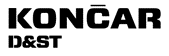                                               Zagreb - HrvatskaSADRŽAJ:I. UVODNO OBRAĆANJE UPRAVE
II. MISIJA I VIZIJA
III. POSLOVNA ETIKA I PODRUČJE PRIMJENE
IV. ETIČKA NAČELA1. Načelo zakonitosti rada i poslovanja
2. Načelo profesionalnosti, stručnosti i nepristranosti
3. Integritet
4. Održivost poslovanja
5. Društvena odgovornost
6. Načelo transparentnostiV. STANDARDI POSLOVNOG PONAŠANJAPoštivanje ljudskih pravaZabrana prisilnog radaZabrana dječjeg radaPravo na dostojanstven rad i nediskriminacija zaposlenikaZaštita zdravlja i sigurnostiRazvoj ljudskih potencijalaPrijavljivanje nepravilnosti Usklađenost poslovanjaSuradnja s  poslovnim partnerima
		3.1. Suradnja s kupcima – zadovoljstvo kupaca
		3.2. Suradnja s dobavljačima
		3.3. Suradnja s posrednicima i agentimaPoslovne prakseSprječavanje mita i korupcijeProcjena rizika od korupcijeSukob interesaZaštita podataka i poštivanje privatnostiKontrola izvozaVI. ZADUŽENJA I ODGOVORNOSTI
VII. VEZE 
VIII. PRILOZII. UVODNO OBRAĆANJE UPRAVEPoštovani,Poštujući načela poslovanja koje KONČAR-D&ST slijedi u svojem poslovanju te uvažavajući važnost i ulogu svakog zaposlenika u tom procesu, sastavljen je ovaj Kodeks poslovnog ponašanja (dalje u tekstu: KODEKS).Ovaj KODEKS promiče  temeljne organizacijske vrijednosti KONČAR-D&ST-a i predstavlja nastojanje KONČAR-D&ST-a da kroz svoje svakodnevno poslovanje i proizvodne aktivnosti dosljedno poštuje i provodi načela etičnosti, održivog i društveno odgovornog poslovanja. KODEKS se primjenjuje na sve zaposlenike KONČAR-D&ST-a, bez obzira na njihov položaj i razinu ovlasti i odgovornosti te služi kao vodič za ponašanje i postupanje u radu. Ovaj KODEKS ne propisuje odgovarajuće ponašanje za svaku pojedinu situaciju i stoga vjerujemo da će svaki pojedini zaposlenik donijeti promišljenu i ispravnu odluku primjerenu određenoj situaciji uvažavajući načela opisana u ovom Kodeksu. Uprava KONČAR-D&ST-aVanja Burul		    Martina Mikulić         Dominik Trstoglavec 	    Petar Vlaić
Predsjednik Uprave    Član Uprave	       Član Uprave		    Član UpraveII. MISIJA I VIZIJAMisija KONČAR-D&ST-a je stvarati vrijednosti za svoje dioničare, kupce, zaposlenike dobavljače i sredinu u kojoj djeluje kroz prodaju, razvoj, proizvodnju i održavanje distributivnih, srednjih energetskih i specijalnih transformatora snage do 160  MVA i 170 kV. Vizija KONČAR-D&ST-a je dostizati i stalno poboljšavati poziciju među 10 najboljih europskih proizvođača transformatora snage 160 MVA i 170 kV za elektrodistributivna poduzeća, željeznicu i industriju.Pri tome se kao posebne vrijednosti naglašavaju: kvaliteta, zaštita okoliša i zaštita na radu, poštenje i odgovornost za preuzete obveze, poštovanje zakona, standarda i najbolje prakse u poslovanju, stvaranje natprosječnih poslovnih rezultata, briga o zaposlenicima i stalno ulaganje u njihov profesionalni razvoj, a time i stvaranje sredine u kojoj zaposlenici mogu ostvariti svoj puni potencijal, poštovanje različitosti među zaposlenicima kroz otvorenost, povjerenje i uključivanje u timski rad, dobri poslovni odnosi s kupcima i dobavljačima te kontinuirano poduzimanje inicijativa za pozitivne promjene.III. POSLOVNA ETIKA I PODRUČJE PRIMJENEKONČAR-D&ST, kao dio Koncerna KONČAR, dio je inicijative Ujedinjenih naroda za društveno odgovorno poslovanje Global Compact. KONČAR-D&ST provodi aktivne mjere za unapređenje u području ljudskih prava, radnih odnosa, organizacijskog upravljanja, okoliša i poštene poslovne prakse.KONČAR-D&ST potpisnik je Kodeksa etike u poslovanju Hrvatske gospodarske komore. Kao potpisnik Kodeksa KONČAR-D&ST prihvaća obvezu djelovanja u skladu s načelima odgovornosti, istinitosti, učinkovitosti, transparentnosti, kvalitete, postupanja u dobroj vjeri i poštovanja dobrih poslovnih običaja prema poslovnim partnerima, poslovnom i društvenom okruženju i vlastitim zaposlenicima.Ovaj KODEKS POSLOVNOG PONAŠANJA (KODEKS), odražava pozitivan pristup KONČAR-D&ST-a u pogledu održivog, društveno odgovornog i etičnog poslovanja koje smatramo neizostavnima u odnosima s našim zaposlenicima, osobama koje rade u ime KONČAR-D&ST-a, našim dobavljačima, partnerima i drugim osobama s kojima KONČAR-D&ST ostvaruje poslovnu suradnju. SVRHA OVOG KODEKSA JE:● Promicati osnovne organizacijske vrijednosti;● Uspostaviti jasna pravila i okvir za profesionalno ponašanje zaposlenika KONČAR-D&ST-a● Podići svijest o važnosti sprječavanja i izbjegavanja situacija u kojima bi zaposlenici KONČAR-D&ST-a sudjelovali u neetičnim radnjama i društveno neprihvatljivim ponašanjima● Osigurati okvir za poslovno ponašanje koje dobavljači, partneri i svi zainteresirani mogu očekivati od KONČAR-D&ST-a.Ponašanje u skladu s načelima i standardima ovog KODEKSA osobna je i profesionalna obveza i odgovornost svih zaposlenika u KONČAR-D&ST-u. Uprava i rukovoditelji KONČAR-D&ST-a dužni su kontinuirano naglašavati važnost etičnosti u poslovanju i poštovanja propisa i pravila te ih u svakodnevnom radu primjenjivati i promicati kroz osobno vodstvo i educiranje zaposlenika. IV. ETIČKA NAČELASvi zaposlenici i drugi dionici u poslovanju s KONČAR-D&ST-om dužni su poštovati sljedeća etička načela i temeljna načela poslovnog ponašanja:● Načela zakonitosti rada i poslovanja;● Načela profesionalnosti, stručnosti i nepristranosti;● Načelo integriteta;● Načelo održivosti poslovanja;● Načelo društvene odgovornosti;● Načelo transparentnosti poslovanja.Zakonitost rada i poslovanja Svi zaposlenici dužni su u svojem radu poštovati i primjenjivati odredbe Ustava, zakona i drugih važećih propisa, podzakonske propise, opće akte Društva i ovaj KODEKS.Dužnost je svakog rukovoditelja upozoriti zaposlenike i svakog zaposlenika upozoriti druge zaposlenike koji sudjeluju u nekom radnom procesu na obvezu poštovanja zakona, drugih propisa, općih akata i ovog KODEKSA.KONČAR-D&ST vodi računa o tome da svoje zaposlenike upozna sa svim relevantnim odredbama i pravilima koji se tiču njihovih prava i obveza na radu i u vezi s radom te se bori protiv svih oblika nepravilnosti i sprječava ih. Profesionalnost, stručnost i nepristranostSvaki zaposlenik KONČAR-D&ST-a dužan je:svoje poslove obavljati profesionalno, savjesno, etično i u skladu s pravilima struke,stavove i odluke temeljiti na načelu objektivnosti, neovisnosti i provjerenim činjenicama,održavati i poticati suradnju u profesionalnim odnosima i u komunikaciji s drugima poštovati načelo partnerstva, poštenja, nepristranosti, transparentnosti i uzajamnog  poštovanja,štititi interese i doprinositi ugledu KONČAR-D&ST-a u javnosti,voditi računa o profesionalnom nastupu i primjerenom izgledu pred poslovnim partnerima i drugim osobama.IntegritetKONČAR-D&ST u svome poslovanju osobitu pozornost posvećuje integritetu. Svi zaposlenici KONČAR-D&ST-a, uključujući i  rukovoditelje svih razina, dužni su postupati s integritetom i nastojati ispravno postupiti u svim situacijama („uvijek činiti ispravnu stvar, čak i kad nitko ne gleda“), podjednako u odnosu prema poslovnim partnerima, zaposlenicima, vlasnicima i javnosti.Integritet u poslovanju ključan je jer potiče kompetitivnost i razvijanje vještina, a najbolji rezultati postižu se kroz pouzdanost i povjerenje u odnosima između stranaka. Integritet u poslovnim odnosima mora postojati od početka pregovora, tijekom čitavog trajanja ugovora sve do izvršenja ugovornih obveza.KONČAR-D&ST ne daje obećanja koja nije u mogućnosti pravodobno i uspješno ispuniti.
Održivost poslovanja KONČAR-D&ST u svom radu pridaje veliku pažnju prepoznavanju i praćenju utjecaja poslovanja na okoliš i društvo, te sveukupno gospodarstvo. Svjesni potrebe očuvanja okoliša te zdravlja i sigurnosti svih dionika posebno smo posvećeni kontinuiranom upravljanju pozitivnim utjecajem na navedene aspekte.U strategiju upravljanja zaštitom okoliša uključena je racionalna uporaba resursa (materijala, energije, vode), korištenje za okoliš prihvatljivih tehnologija i materijala, smanjenje korištenja opasnih kemikalija i njihova zamjena s prihvatljivijim za okoliš i ljude, te dizajn proizvoda s naglaskom na kružno gospodarstvo.Svi zaposlenici KONČAR-D&ST-a dužni u svojem radu poštivati ekološke standarde i važeće propise, pravilno se i odgovorno odnositi prema svim vrstama materijala i otpada, te racionalno iskorištavati sirovine i energiju.Naši proizvodi razvijeni su, proizvedeni i plasirani na tržište s minimalnim negativnim utjecajem na okoliš. 
Društvena odgovornostKONČAR-D&ST usmjeren je na društveno odgovorno poslovanje i njegove aktivnosti ne služe samo vlastitim ekonomskim i tehničkim interesima nego također štite i poboljšavaju uvjete u društvenoj zajednici općenito.TransparentnostKONČAR-D&ST posluje transparentno, i to kroz kvalitetnu unutarnju i vanjsku komunikaciju sa svim dionicima, osobito sa zaposlenicima, dioničarima, poslovnim partnerima i lokalnom zajednicom. U komunikaciji prema javnosti vodi se računa o tome da komunikacija bude jasna i učinkovita, a podaci koji se iznose točni i istiniti. 
V. STANDARDI POSLOVNOG PONAŠANJA1.	Poštovanje ljudskih pravaPoštovanje ljudskih prava zajamčenih međunarodnim konvencijama Ujedinjenih Naroda i Međunarodne organizacije rada, jedno je od primarnih načela na kojima se temelji poslovanje KONČAR-D&ST-a.KONČAR-D&ST promiče jednakost svih zaposlenika, bez obzira na spol, dob, nacionalnost, etničko podrijetlo, rasu, vjeroispovijest, jezik, socijalni ili ekonomski status, seksualnu orijentaciju, pripadnost političkim ili drugim organizacijama, u području rada i radnih uvjeta, uključujući kriterije za odabir i uvjete prilikom zapošljavanja, napredovanja i stručnog osposobljavanja i usavršavanja. Zabranjeni su svi oblici diskriminacije te se štiti dostojanstvo svih zaposlenika kroz osiguravanje uvjeta za rad i radnog okruženja u kojem zaposlenici neće biti izloženi neželjenim oblicima ponašanja.Kršenje ljudskih prava u bilo kojem obliku je neprihvatljivo. Zabrana prisilnog rada
KONČAR- D&ST se zalaže za iskorjenjivanje svih oblika prisilnog rada te od svojih poslovnih partnera očekuje da aktivno doprinose tome cilju.  KONČAR - D&ST svojim politikama i postupcima aktivno sudjeluje u sprječavanju i borbi protiv ropstva, izrabljivanja, prisilnog rada, trgovanja ljudima i svih oblika modernog ropstva u svojem poslovnom okruženju i kod svojih dobavljača.1.2.	Zabrana dječjeg radaKONČAR- D&ST čvrsto se protivi svim oblicima iskorištavanja djece i prisilnog rada  te se obvezuje sprječavati  i eliminirati u svom lancu opskrbe sve oblike dječjeg rada. KONČAR- D&ST ne zapošljava radnike čija je dob manja od zakonom propisane te primjenjuje procedure i kontrole prilikom zapošljavanja kako bi osigurao postupanje u skladu sa važećim propisima.1.3.	Pravo na dostojanstven rad i nediskriminacija zaposlenikaOdnos između zaposlenika međusobno te odnos između zaposlenika i njihovih nadređenih mora se temeljiti na međusobnom poštovanju, pridržavanju pozitivnih propisa i etičkih vrijednosti.Zabranjen je bilo kakav oblik ponašanja koji se temelji na zastrašivanju zaposlenika, osobito ako su zbog toga zaposlenici prisiljeni obavljati radnje koje nisu u skladu s internim aktima KONČAR-D&ST-a. Zabranjen je svaki verbalni, neverbalni ili fizički oblik ponašanja koji je usmjeren ili koji rezultira povredom dostojanstva osobe ili stvaranjem zastrašujućeg, neprijateljskog i uvredljivog radnog okruženja.Ako zaposlenik smatra da mu je povrijeđeno dostojanstvo ili da je žrtva bilo kojeg oblika diskriminacije na radnom mjestu, zaposlenik se može obratiti osobi koju je poslodavac imenovao za primanje pritužbi koje su vezane za zaštitu dostojanstva radnika.KONČAR- D&ST poštuje i prihvaća pravo na udruživanje i pravo na rad u sigurnom, zdravom i humanom okruženju.1.4.	Zaštita zdravlja i sigurnostiKONČAR - D&ST u svakodnevnom poslovanju pridaje veliki značaj sigurnosti i zdravlju zaposlenika. U skladu s time, KONČAR- D&ST kontinuirano podupire razvoj sustava zaštite zdravlja i sigurnosti na radu u cilju neprekidnog poboljšavanja rezultata u tom području. Neke od mjera su osiguravanje sigurnih i zdravih radnih uvjeta, eliminacija opasnosti na radnom mjestu, djelovanje na svijest svih zaposlenika i partnera, osposobljavanje, zamjena postojećih procesa, materijala ili opreme s manje opasnim, te uključivanje radnika u savjetovanje.Svi zaposlenici, posjetitelji i pružatelji usluga u KONČAR - D&ST-u dužni su se pridržavati mjera zaštite zdravlja i sigurnosti propisanih zakonskom regulativom i sustavnim procedurama. U tom smislu je uspostavljen sustav pravila ponašanja i kretanja na lokaciji s kojim se svi posjetitelji upoznaju.1.5.	Razvoj ljudskih potencijalaRazvoj ljudskih potencijala u KONČAR-D&ST-u i podizanje radne uspješnosti postiže se jednakim mogućnostima obrazovanja, osposobljavanja i usavršavanja, transparentnim sustavom nagrađivanja, jednakim uvjetima u pogledu visine plaće i napredovanja, bez obzira na spol, spolno opredjeljenje, dob, nacionalnost, etničko podrijetlo, rasu, vjeroispovijest, jezik, socijalni ili ekonomski status, seksualnu orijentaciju, pripadnost političkim ili drugim organizacijama, brigom o zaštiti i sigurnosti na poslu te brigom o invalidima.KONČAR-D&ST posebnu pažnju posvećuje postizanju uravnoteženosti između rada i privatnog života.Svoje zaposlenike KONČAR-D&ST potiče na kontinuirano razvijanje i usavršavanje različitih vrsta znanja i vještina te ih potiče na cjeloživotno obrazovanje. KONČAR–D&ST definira opću politiku i strategiju zapošljavanja novih zaposlenika u namjeri zapošljavanja zaposlenika koji posjeduju sposobnosti, vještine i osobine potrebne za uspješno obavljanje poslova, pri čemu su svi kandidati stavljeni u jednak položaj bez obzira na dob, nacionalnost, etničko podrijetlo, rasu, vjeroispovijest, jezik, socijalni ili ekonomski status, seksualnu orijentaciju, pripadnost političkim ili drugim organizacijama.1.6.	Prijavljivanje nepravilnosti Prijave nepravilnosti, neovisno o vrsti, moguće je podnijeti na jedinstvenu e-mail adresu: prijava.nepravilnosti@koncar-dst.hr.Prijavu zaprima povjerljiva osoba, imenovana od strane Poslodavca, sukladno internom Pravilniku o postupku unutarnjeg prijavljivanja nepravilnosti i imenovanju povjerljive osobe, koji je donesen na temelju Direktive Europskog parlamenta i Vijeća o zaštiti osoba koje prijavljuju povrede prava Unije i Zakona o zaštiti prijavitelja nepravilnosti. Ako povjerljiva osoba utvrdi da prijava podliježe Direktivi Europskog parlamenta i Vijeća o zaštiti osoba koje prijavljuju povrede prava Unije i Zakonu o zaštiti prijavitelja nepravilnosti, provest će postupak sukladno Pravilniku o postupku unutarnjeg prijavljivanja nepravilnosti i imenovanju povjerljive osobe.Ako povjerljiva osoba utvrdi da prijava nepravilnosti ne podliježe Direktivi Europskog parlamenta i Vijeća o zaštiti osoba koje prijavljuju povrede prava Unije i Zakonu o zaštiti prijavitelja nepravilnosti, proslijedit će prijavu na postupanje Pravnoj službi. Pravna služba će razmotriti pristiglu prijavu i ovisno o vrsti nepravilnosti proslijediti prijavu na daljnji postupak, sukladno internim propisima i procedurama Društva. Pravna služba o nesukladnosti ili incidentu može provesti internu istragu u sklopu koje će ispitati sudionike i svjedoke te nakon toga donijeti nalaze i preporuke u cilju suzbijanja takvih događaja u budućnosti.1.7.	Prijave povodom povrede dostojanstva i diskriminacije zaposlenikaNačin prijave, postupak i osobe nadležne za rješavanje povodom prijave zaposlenika vezane za zaštitu dostojanstva i zaštitu od diskriminacije propisan je internim aktima Društva. 2. Usklađenost poslovanjaKONČAR- D&ST  u ispunjavanju svoje misije i vizije posluje transparentno i u skladu s načelima tržišnog natjecanja. U svim zemljama u kojima obavlja svoje poslovne aktivnosti, KONČAR- D&ST posluje sukladno važećim zakonima i propisima. Poštivanje zakona i pravila o poštenom tržišnom natjecanju, antikorupcijskih zakona i zakona koji sprječavaju pranje novca, kao i svih ostalih mjerodavnih zakonskih propisa također je jedno od načela utkanih u poslovanje Društva. Kako bismo osigurali da su zaposlenici upoznati s navedenim odredbama i njihovom provedbom u praksi, KONČAR-D&ST za zaposlenike organizira edukacije i izdaje brošure s ciljem upoznavanja ovoga područja.KONČAR-D&ST očekuje od svih svojih poslovnih partnera da primjenjuju i posluju u skladu s važećim zakonima i propisima. 
3. Suradnja s  poslovnim partnerimaKljučna načela kojih se KONČAR-D&ST pridržava u odnosima sa svojim poslovnim partnerima (dobavljačima, zastupnicima, agentima i posrednicima) obuhvaćaju poštovanje dobre poslovne prakse i etičkih načela te standarda društvene odgovornosti, zaštite okoliša i korporativnog upravljanja. KONČAR-D&ST spreman je surađivati i podupirati svoje poslovne partnere u namjeri unapređenja i poštovanja navedenih standarda kod svojih poslovnih partnera.KONČAR-D&ST od svojih poslovnih partnera očekuje etično i profesionalno ponašanje i u poslovanju s KONČAR-D&ST-om i u poslovanju s drugima.3.1.Suradnja s kupcima – zadovoljstvo kupacaOsnovni je cilj KONČAR-D&ST-a zadovoljstvo kupca. Svaki isporučeni proizvod i pružena usluga trebaju biti preporuka za sljedeći posao.Proizvodi i usluge sa znakom KONČAR-D&ST-a prepoznaju se kao izraz kvalitete i KONČAR-D&ST gradi i njeguje povjerenje i otvorenu komunikaciju sa svojim kupcima i korisnicima usluga.2.2. Suradnja s dobavljačimaKončar-D&ST izradio je “Kodeks postupanja za dobavljače KONČAR-D&ST-a„ u kojem su uređena pravila ponašanja koja su neizostavna u odnosima s dobavljačima i drugim poslovnim partnerima, a odnose se na usklađenost sa zakonima, poštovanje ljudskih prava i prava zaposlenika, zaštitu zdravlja i zaštitu na radu, sprječavanje zagađenja okoliša, borbu protiv mita i korupcije te zaštitu povjerljivih podataka.KONČAR-D&ST uspostavio je sustav postupaka u procesu nabave kojima nastoji osigurati integritet i zakonitost procesa nabave.Naši dobavljači imaju ključnu ulogu u održivom poslovanju KONČAR- D&ST-a, zbog čega od dobavljača očekujemo prihvaćanje i postupanje u skladu s načelima poslovanja i standardima poslovnog ponašanja opisanim ovim KODEKSOM i Kodeksom postupanja za dobavljače KONČAR-D&ST-a. 2.3.Suradnja s posrednicima i agentimaKONČAR-D&ST u svojem poslovanju koristi i razvija mrežu posrednika i agenata koji posluju i promiču proizvode KONČAR-D&ST-a u velikom broju zemalja.Sa svojim posrednicima i agentima KONČAR-D&ST njeguje partnerske odnose vodeći računa o interesima i zadovoljstvu svih strana uključenih u poslovni poduhvat. KONČAR-D&ST upoznao je svoje posrednike i agente s načelima i vrijednostima koje KONČAR-D&ST u svojem poslovanju primjenjuje, kao i s ovim KODEKSOM, te od svojih posrednika i agenata očekuje poštovanje tih načela i vrijednosti i usklađenost s njima. 
4. Poslovne prakse4.1.	Sprječavanje mita i korupcijeKorupcija znači svaki oblik zlouporabe ovlasti i položaja radi osobne koristi ili koristi grupe kojoj zaposlenik ili neka druga osoba pripada. KONČAR-D&ST primjenjuje načelo nulte tolerancije na korupciju i kontinuirano djeluje na suzbijanju, razotkrivanju i sankcioniranju iste. Korupcija ne mora uključivati i osobnu financijsku korist, nego obuhvaća i druge oblike ponašanja, kao što je dodjeljivanje položaja osobama koje ne ispunjavaju uvjete po obiteljskoj, stranačkoj i prijateljskoj liniji, kao i svaku drugu selektivnu primjenu zakona kojom se pogoduje određenim osobama ili organizacijama.Svi zaposlenici KONČAR-D&ST-a upoznati su sa stajalištem i nultom tolerancijom KONČAR-D&ST-a prema korupciji, i to zahvaljujući educiranju svih novih zaposlenika  i povremenom educiranju zaposlenika.Od zaposlenika KONČAR-D&ST-a očekuje se da u izvršavanju poslova u okviru svog radnog mjesta postupaju nepristrano i profesionalno, a osobito je zabranjeno nuditi neprimjerene  darove i pogodnosti u novčanom ili nekom drugom obliku radi stjecanja bilo kakve prednosti ili pogodnosti koja je neprikladna, neadekvatna, neetična te u nesrazmjeru s  pruženim uslugama ili nije u skladu sa zakonskim propisima.Nije dopušteno nuđenje, obećavanje ili davanje darova, naknada ili drugih oblika koristi poslovnim partnerima i drugim osobama u namjeri postizanja nedopuštene prednosti ili utjecanja na službeni postupak na bilo koji neprimjeren način. Ako se zaposlenik nađe u situaciji u kojoj mu se nude darovi ili druge pogodnosti ili situaciji u kojoj se od njega očekuje da nudi neprimjerene darove ili pogodnosti, dužan je o tome obavijestiti svog neposrednog rukovoditelja koji će po potrebi zatražiti mišljenje pravne službe. Zaposlenik je dužan obavijestiti rukovoditelja i/ili Upravu KONČAR-D&ST-a u slučaju da sazna za koruptivne aktivnosti drugih zaposlenika ili u slučaju postojanja sumnje na iste. U slučaju opravdane sumnje na korupciju, Uprava KONČAR-D&ST-a obavijestit će nadležna državna tijela. Darovi i gostoprimstvoZabranjeno je primati novac ili druge novčane ekvivalente.Davanje i primanje darova i gostoprimstva nije zabranjeno prema pravilima Društva sve dok su ispunjeni sljedeći kriteriji:Vrijednosti su do 100 EURdaju se iz opravdanog poslovnog razloga ili su uobičajeni u poslovnoj praksi,nemaju za cilj nepropisno utjecati na nas ili treću stranu.Zaposlenik smije primati darove koji su uobičajeni u poslovanju i o njima ne mora obavijestiti Društvo, ako je njihova pojedinačna vrijednost manja od 100,00 eura. U slučaju primanja dara, čija fer tržišna vrijednost premašuje ovaj iznos, primatelj je dužan obavijestiti pravnu službu o takvom primitku koja će poduzeti daljnje korake i obavijestiti Upravu. Ako Društvo utvrdi da takav dar ili darovi nisu uobičajeni u poslovanju, kao i ako je kulturološki neprimjereno odbiti ili vratiti dar, Društvo daje zaposleniku priliku da preda dar Društvu ili zadrži dar i uplatiti prilog u dobrotvorne svrhe.U slučaju kada se darovi ili gostoprimstvo ne uklapaju u gore navedene kategorije ili zaposlenik nije siguran u njihovu prikladnost ili vrijednost, zaposlenik mora zatražiti prethodno odobrenje od izravno nadređenog rukovoditelja i pravne službe prije nego što ih ponudi ili prihvati.Nije dopušteno prihvaćati niti tražiti dar koji bi mogao utjecati na sposobnost donošenja objektivne odluke u najboljem interesu Društva.Nije dopušteno tražiti niti sklapati ugovore na temelju bilo kakvog dara, usluge ili ljubaznosti kupca, dobavljača, konzultanta, davatelja usluga ili treće strane.4.2.	Procjena rizika od korupcijeSvrha je procjene rizika od korupcije utvrditi sve rizike od korupcije povezane s pojedinom poslovnom transakcijom, projektom ili ugovorom kako bi se, po potrebi, poduzele mjere da se rizik od korupcije svede na prihvatljivu razinu. Kriteriji važni za procjenu rizika od korupcije variraju ovisno o okolnostima i tipu poslovnog odnosa, ali opći kriteriji koji se uzimaju u obzir kod procjene svakog poslovnog odnosa su sljedeći:-	Rizik od korupcije povezan s poslovanjem u konkretnoj zemlji;-	Vrsta kupca s obzirom na to pripada li privatnom ili javnom sektoru;-	Okolnosti pojedinog slučaja (vrijednost ugovora, složenost posla, tip nabave);-	Poslovni partner/posrednik (ako se posao ugovara preko agenta ili posrednika, ugled poslovnog partnera, odnos s kupcem, uloga i opseg posla, veličina poduzeća, visina naknade za usluge);-	Postojanje razmjernosti između truda, rizika i nagrade.Procjena rizika uvijek se izrađuje kada za to postoji opravdan razlog ili kada je to bitan uvjet nekog posla ili obvezan zahtjev.Metode koje KONČAR-D&ST primjenjuje za umanjivanje i kontroliranje rizika od korupcije obuhvaćaju:-	edukaciju zaposlenika i-	upoznavanje dobavljača s Kodeksom postupanja za dobavljače KONČAR-D&ST-a.Uloga i uzorno ponašanje uprave i rukovoditelja ključni su čimbenici u educiranju o vrijednostima i njihovom širenju kako bi te vrijednosti zaživjele i u praksi.4.4.1.4.3.	Sukob interesaSukob interesa postoji kad su osobni interesi zaposlenika KONČAR-D&ST-a u sukobu s interesima KONČAR-D&ST-a.Svi zaposlenici dužni su uzdržati se od bilo kakvog natjecanja s KONČAR-D&ST-om te izbjegavati poslovne i osobne situacije koje mogu dovesti do sukoba njihovih osobnih interesa s interesima KONČAR-D&ST-a. Ako zaposlenik dođe do saznanja da bi mogao doći u sukob interesa, osobito u poslovnim odnosima s kupcima, dobavljačima i drugim poslovnim partnerima, dužan je o tome obavijestiti svojeg neposrednog rukovoditelja i pravnu službu.Zaposlenik je dužan isključiti se iz postupka donošenja odluka koje mogu na bilo koji način dovesti do sukoba interesa između zaposlenika i Društva te je dužan obavijestiti Društvo u situacijama kada potencijalno može doći do sukoba interesa.4.4.	Zaštita podataka i poštivanje privatnostiZaštita povjerljivosti i integriteta osobnih podataka jedan je od ključnih temelja pouzdanog poslovnog odnosa.KONČAR- D&ST prikuplja, obrađuje i koristi osobne podatke sukladno zakonskim odredbama i internim aktima te pristup tim podatcima omogućava samo onda kada je to potrebno, vodeći računa o uvjetima propisanim Zakonom o provedbi opće uredbe o zaštiti osobnih podataka. Zaštita privatnosti zaposlenika uređuje se posebnim pravilnikom. U slučaju kada Društvo mora podijeliti osobne podatke s trećim stranama u sklopu ugovornih obveza, osiguravamo da se oni pridržavaju istih strogih uvjeta i dužnosti u pogledu zaštite privatnosti.4.4.1. Postupanje s povjerljivim informacijamaDruštvo i svi zaposlenici moraju štititi sve povjerljive informacije i osigurati da nema neovlaštenog pristupa tim podatcima niti da se neovlašteno koriste.Povjerljive informacije su svi podatci u bilo kojem obliku, materijalnom ili nematerijalnom, koji su otkriveni ili mogu biti otkriveni zaposleniku od strane Društva, pisanim putem, usmenim putem ili putem opažanja, koji nisu javni, koji su vlasništvo Društva ili su poslovna tajna ili su povjerljivi po svojoj prirodi te svi podatci koje je zaposlenik dobio od poslodavca ili stvorio tijekom rada u Društvu.Povjerljivim informacijama se uvijek smatraju podatci o financijskom položaju i financijskim transakcijama Društva, podatci o kupcima, dobavljačima i poslovnim partnerima Društva te podatci o ugovornim odnosima, podatci o projektima i poslovnim planovima Društva, podatci o statusu, plaći, socijalnom i zdravstvenom stanju zaposlenika te svi podatci čije bi otkrivanje moglo uzrokovati značajnu štetu Društvu.Ako je nužno otkriti ili davati povjerljive informacije drugim zaposlenicima u Društvu, potrebno je obavijestiti primatelje da su one povjerljive prirode. Povjerljive informacije ne smiju se dijeliti s trećim stranama, osim ako to nije odobreno i nužno zbog poslovnih razloga.Društvo ulaže razumne napore i osigurava prikladne mjere radi očuvanja sigurnosti primljenih informacija od trećih osoba te se  s primljenim informacijama obvezuje postupati jednako kao i sa svojim povjerljivim informacijama. Pod razumnim naporima podrazumijevaju se isti napori koje Društvo primjenjuje za očuvanje vlastitih povjerljivih informacija. Nadređene osobe odgovorne su da svi članovi njihovog tima poštuju pravila Društva koja se odnose na zaštitu informacija.4.5. Kontrola izvozaKončar- D&ST je izvozno orijentirano društvo te već dugi niz godina posluje na međunarodnom tržištu. U obavljanju poslovnih aktivnosti, KONČAR- D&ST poštuje i primjenjuje sve nacionalne i međunarodne propise koji se odnose na carine, kontrole izvoza, sankcije i trgovinska ograničenja te je uspostavio učinkovit sustav praćenja i nadzora nad relevantnim propisima.       VI. ZADUŽENJA I ODGOVORNOSTI
 Zaposlenici su dužni:•	biti detaljno upoznati s odredbama Kodeksa,•	razumjeti da se Kodeks provodi u poslovnim aktivnostima Društva i kao interni propis koji uspostavlja prava i obveze za zaposlenike,•	primjenjivati odredbe Kodeksa i djelovati u skladu sa svim primjenjivim zakonima i propisima u kontekstu njihova radnoga mjesta,•	promicati načela ponašanja propisana ovim Kodeksom.Uprava KONČAR-D&ST-a odgovorna je za nadzor dosljednog provođenja i poštovanja ovog KODEKSA i mjera predviđenih za suzbijanje korupcije.Rukovoditelji su dužni nadzirati provode li njihovi zaposlenici odredbe ovog KODEKSA i u slučaju da se javi dodatna potreba za edukacijom pravodobno obavještavati o tome. Rukovoditelji su dužni pohađati organizirane edukacije i prenositi temeljna načela svojim zaposlenicima. Odgovorna osoba koju imenuje Uprava dužna je na primjeren način upoznati i educirati novozaposlene zaposlenike, a po potrebi i ostale zaposlenike, o profesionalnom ponašanju u KONČAR-D&ST-u. Novozaposleni zaposlenici potpisuju izjavu kojom potvrđuju da su upoznati sa sadržajem ovog KODEKSA. Kršenje Kodeksa od strane zaposlenika Društva predstavlja njihovu povredu obveza iz radnog odnosa zbog koje poslodavac može pokrenuti postupak otkazivanja ugovora o radu te potraživati štetu koju je Društvo pretrpjelo zbog takvog postupanja zaposlenika.
Preispitivanje ovog KODEKSA provodi se povremeno, u pravilu svake 3 godine.	VII.          VEZEPU-DST-P19  	Pravilnik o raduPU-DST-P24  	Pravilnik o zapošljavanjuPU-DST-P31 	Pravilnik o poslijediplomskim i diplomskim studijima i sudjelovanju društva u njihovom financiranjuPU-DST-P40	Upravljanje konfliktnim mineralimaOP-DST-G-40	Etika i profesionalno ponašanje u procesu nabavljanjaVIII. 	PRILOZIKodeks postupanja za dobavljače KONČAR-D&ST-aKodeks etike u poslovanju Hrvatske gospodarske komore, www.hgk.hr/kodeks-etikeStatement on the Prevention of Slavery and Human Trafficking by KONČAR-D&ST Izjava novozaposlenogaIspisani propis Uprave NIJE VAŽEĆI dokument! Važeću verziju u elektroničkom obliku provjeriti u DMS sustavu.Izradio:M. Barbarić BaričevićOdobrio: V. Burul KODEKS POSLOVNOG PONAŠANJA